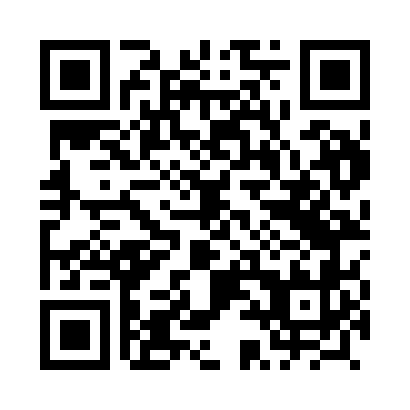 Prayer times for Lysonie, PolandMon 1 Apr 2024 - Tue 30 Apr 2024High Latitude Method: Angle Based RulePrayer Calculation Method: Muslim World LeagueAsar Calculation Method: HanafiPrayer times provided by https://www.salahtimes.comDateDayFajrSunriseDhuhrAsrMaghribIsha1Mon3:586:0512:365:027:099:072Tue3:556:0212:365:047:119:103Wed3:526:0012:365:057:129:124Thu3:495:5712:355:067:149:155Fri3:455:5512:355:087:169:176Sat3:425:5312:355:097:189:207Sun3:395:5012:345:107:209:238Mon3:365:4812:345:117:229:259Tue3:325:4512:345:137:239:2810Wed3:295:4312:345:147:259:3111Thu3:255:4112:335:157:279:3312Fri3:225:3812:335:177:299:3613Sat3:195:3612:335:187:319:3914Sun3:155:3412:335:197:339:4215Mon3:115:3112:325:207:349:4516Tue3:085:2912:325:227:369:4817Wed3:045:2712:325:237:389:5118Thu3:015:2412:325:247:409:5419Fri2:575:2212:315:257:429:5720Sat2:535:2012:315:267:4410:0021Sun2:495:1812:315:287:4610:0322Mon2:455:1512:315:297:4710:0723Tue2:415:1312:315:307:4910:1024Wed2:375:1112:305:317:5110:1425Thu2:335:0912:305:327:5310:1726Fri2:295:0712:305:337:5510:2127Sat2:255:0412:305:357:5710:2428Sun2:205:0212:305:367:5810:2829Mon2:185:0012:305:378:0010:3230Tue2:174:5812:305:388:0210:34